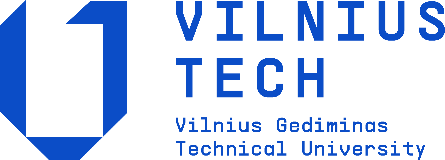 LEARNING AGREEMENTACADEMIC YEAR 20__/20__ - FIELD OF STUDY: DETAILS OF THE PROPOSED STUDY PROGRAMME ABROAD/LEARNING AGREEMENT  if necessary, continue the list on a separate sheetCHANGES TO ORIGINAL PROPOSED STUDY PROGRAMME/LEARNING AGREEMENT (to be filled in ONLY if applicable)if necessary, continue this list on a separate sheetName of student:                                                                              Country:  Sending institution:                                                                          Form of Studies: Free moverLevel of studies (Bachelor/Master): Study period from:                                       tillReceiving institution: VILNIUS GEDIMINAS TECHNICAL UNIVERSITY           Country: LITHUANIA Course unit codeCourse unit title Number of ECTS creditsTotal: Total: Student’s signature                                                                                  Date:SENDING INSTITUTIONWe confirm that the proposed programme of study/learning agreement is approved.SENDING INSTITUTIONWe confirm that the proposed programme of study/learning agreement is approved.Departmental coordinator’s signature........................................................................Date:  Institutional coordinator’s signature...................................................................................Date:  RECEIVING INSTITUTIONWe confirm that this proposed programme of study/learning agreement is approved.RECEIVING INSTITUTIONWe confirm that this proposed programme of study/learning agreement is approved.Departmental coordinator’s signature........................................................................Date: Institutional coordinator’s signature...................................................................................Date: Name of student:                                                                              Country:  Sending institution:                                                                          Form of Studies: Free moverCourse unit code and page no. of the information package...............................................................................................................................................................................................................Course unit title (as indicated in the information package……………………………...............................................................................................................................................................................................................................................................................DeletedcourseunitAddedcourseunitNumber of ECTS credits……………   …………….........................................................................................................................................Student’s signature..........................................  Date: ..........................................................SENDING INSTITUTIONWe confirm that the above-listed changes to the initially agreed programme of study/learning agreement are approved.SENDING INSTITUTIONWe confirm that the above-listed changes to the initially agreed programme of study/learning agreement are approved.Departmental coordinator’s signature.......................Date: ........................Institutional coordinator’s signature..........................Date: .........RECEIVING INSTITUTIONWe confirm bye the above-listed changes to the initially agreed programme of study/learning agreement are approved.RECEIVING INSTITUTIONWe confirm bye the above-listed changes to the initially agreed programme of study/learning agreement are approved.Departmental coordinator’s signatureDate: .................................................................Institutional coordinator’s signatureDate: ..............................................................................